财政支出项目绩效评价报告     评价类型：□实施过程评价      √完成结果评价     项目名称：     行政运行                                     项目单位：   昌江黎族自治县人民检察院                                       主管部门：    海南省人民检察院                                      评价时间： 2023年 5月8日至 2023年5月31日     组织方式：□财政部门     □主管部门     √项目单位     评价机构：□中介机构     □专家组   √项目单位评价组           评价单位（盖章）：昌江黎族自治县人民检察院                    上报时间：2023年6月30日项目绩效目标表项目名称：行政运行项目基本信息表财政支出项目绩效评价报告为深入贯彻落实《中共中央、国务院关于全面实施预算绩效管理意见》要求，加快建成全方位、全过程、全覆盖的预算绩效管理体系，切实增强地方主管部门以及资金使用单位支出绩效意识，提高资金使用效益，促进资源的有效配置，昌江黎族自治县人民检察院（以下简称昌江县院）成立了项目支出绩效评价小组，对我院的2022年度行政运行项目，进行了支出绩效评价，具体评价情况如下：一、项目概况（一）项目基本性质“2022年度行政运行项目”包括物业管理费、劳务派遣费、办公费、差旅费、邮电费、维修(护）费、宣传广告费、培训费等综合事务管理工作。是为保障检察院办案业务工作顺利开展而服务的，其目的在于做好办案业务的后勤保障工作，是基层检察院的日常管理工作。（二）项目绩效目标1.保障干警检察业务出差人数大于等于20人/次，人数明显比去年提高；省内检察业务培训学习人数5人/次;劳务派遣人员工资足额发放率95%以上；检察业务宣传效果明显95%以上；业务培训干警满意度95%以上。2、无跨年度项目绩效总目标及无跨年度项目绩效阶段性目标    二、项目资金使用及管理情况（一）2022年行政运行经费项目，下达的批复安排项目经费106.82万元，项目资金到位率100%。（二）项目资金使用情况2022年度行政运行项目经费实际支出106.82万元，其中办公费10.73万元，水费0.45万元，电费5.27万元，维修（护）费15.38万元，差旅费3.47万元，劳务费31.29万元，物业管理,31.48万元，专用材料费0.60万元，培训费0.2万元，租赁费0.15万元，邮电费1.15万元，委托业务费0.1万元，误餐费0.28万元，其他商品和服务支出6.27万元。（三）项目资金管理情况项目资金统一由财政专库管理，开立零余额存款账户，采用财政授权支付方式支付项目相关款项，该项目资金使用过程中，昌江县院严格按照预算批复的要求，在预算范围内使用，专款专用。在资金支付过程中，昌江县院严格按照合同约定支付款项，支付的每一笔款项都按我院财务管理规定办理支付手续，并经国库支付局会计核算站审核，确保了资金支出的合理合规性，资金使用规范。三、项目组织实施情况（一）项目组织情况分析为做好行政运行工作，项目单位由单位领导牵头，综合管理部负责协调实施项目各方面的工作，项目分工明确，为项目的快速、顺利进展提供了保证。（二）项目管理情况制定项目管理制度和日常监督制度，指定专人负责对项目各方面的工作进行检查、监督管理，确保项目按时按量按质完成。四、项目绩效情况（一）项目绩效目标完成情况分析1. 项目的经济性分析（1）项目成本控制下达批复项目预算（计划）106.82万元，实际使用（开支）106.82万元，完成预算（计划）数的100%，成本控制在预算（计划）范围内。2. 项目的效率性（1）项目实施进度。按照序时进度支付完成。（2）项目完成质量。项目的实施保证了各项检察业务的顺利开展。3.项目的效益性  （1）项目的预期目标完成程度参加省内检察业务培训学习人数大于等于10人次，保障干警检察业务出差人数大于等于30人次，劳务派遣人员工资足额发放率100%，检察业务宣传效果明显100%，业务培训干警满意度100%。以上各项均达到绩效目标设定要求。（2）项目的实施对经济和社会的影响项目的实施，使项目经费使用（开支）控制在成本（预算）范围内。通过深入贯彻党的路线方针政策和决策部署，统一本院检察干警思想和行动，坚持党对检察工作的绝对领导，坚决维护习近平总书记的核心地位，坚决维护党中央权威和集中统一领导。持续贯彻习近平新时代中国特色社会主义思想，坚决落实“两个责任”。突出执法办案和法律监督，认真履行宪法和法律赋予的职责，着力提升司法能力素质和司法公信力，为昌江的经济建设和平稳健康发展奠定了基础。4.项目的可持续性分析此项目是我院每个预算年度必须设立的项目，是保证我院检察办案工作的基础条件，是司法为民的前提，是开展工作任务的必备的经费、物质保障。五、综合评价情况及评价结论项目依照中央、省、市的要求决策，依据充分，目标明确，程序合理，与政策要求高度相关，项目资金到位及时，资金使用按预算（计划）执行，项目组织实施和管理基本有效，项目的产出基本达到目标，项目绩效基本实现，项目绩效评价“优”（94分）。主要经验及做法、存在的问题和建议（一）主要经验及做法1.目标设定明确。我院部门职责明确，活动符合部门中长期规划及部门年度工作安排与发展规划。使用资金符合相关的账务管理制度的规定，做到了基础信息完整，采取各种措施确保项目质量目标的实现。2.资金使用合规，行政运行经费控制合理资金使用符合财务管理制度规定，符合部门预算批复的用途，资金拨付有完整的审批过程和手续，未发现有截留、挤占、挪用、虚列支出的情况，同时行政运行项目经费支出严格控制在预算范围内。（二）存在的问题绩效管理专业人员匮乏，规范管理有盲点。预算绩效管理工作的覆盖面广、专业性强，不论预算单位在开展日常管理，还是财政部门组织实施绩效评价，都需要具备一定专业技能和工作经验。意见建议    加强财务队伍建设，提高绩效管理水平。针对当前预算绩效管理专业队伍缺乏和管理人员专业技能不强的现状，财政部门主管部门要定期举办学习培训、业务交流等措施，帮助和促进现有人员提高政策理论水平、实际工作能力。七、其他需说明的问题我院应根据部门实际情况、项目性质，合理安排部门年度任务数，并分季度制定资金支付计划，严格控制支付进度，保证季度支付及时、均衡进行。在预算编制时应结合项目投资计划，提高预算编制的精准度水平。落实项目资金分配方案，加强对项目支出预算执行的后续跟踪，切实抓好项目支出管理，保证项目实施进度。做好项目结转结余资金管理与预算执行管理相衔接，及时取得发票办理结算、报账等相关手续，提高资金使用效率。在预算执行中，应合理编制年初部门预算，狠抓预算执行进度，统筹安排支出，缩小部门实际项目支出和预算差异，对已下达指标的项目应详细规划并按时实施，及时完成项目建设。指标类型指标名称绩效目标                  绩效标准                  绩效标准                  绩效标准                  绩效标准指标类型指标名称绩效目标优良中差产出指标保障干警检察业务出差人数20人/次20人/次以上15-19人/次11-14人/次10人/次以下产出指标省内检察业务培训学习人数5人/次8人以上5-7人以上3-4人/次2人以下产出指标劳务派遣人员工资足额发放率95%以上95%以上90-94%86-89%85%人以下效益指标检察业务宣传效果明显95%以上95%以上90-94%86-89%85%人以下效益指标检察业务宣传效果明显95%以上95%以上90-94%86-89%85%人以下效益指标检察业务宣传效果明显95%以上95%以上90-94%86-89%85%人以下满意度指标业务培训干警满意度95%以上95%以上90-94%86-89%85%人以下一、项目基本情况一、项目基本情况一、项目基本情况一、项目基本情况一、项目基本情况一、项目基本情况一、项目基本情况一、项目基本情况一、项目基本情况一、项目基本情况一、项目基本情况一、项目基本情况一、项目基本情况一、项目基本情况一、项目基本情况一、项目基本情况一、项目基本情况一、项目基本情况一、项目基本情况一、项目基本情况项目实施单位项目实施单位项目实施单位昌江黎族自治县人民检察院昌江黎族自治县人民检察院昌江黎族自治县人民检察院昌江黎族自治县人民检察院昌江黎族自治县人民检察院主管部门主管部门主管部门主管部门主管部门主管部门海南省人民检察院海南省人民检察院海南省人民检察院海南省人民检察院海南省人民检察院海南省人民检察院项目负责人项目负责人项目负责人林道智林道智林道智林道智林道智联系电话联系电话联系电话联系电话联系电话联系电话266660392666603926666039266660392666603926666039地址地址地址海南省昌江县环城东路108号昌江县人民检察院海南省昌江县环城东路108号昌江县人民检察院海南省昌江县环城东路108号昌江县人民检察院海南省昌江县环城东路108号昌江县人民检察院海南省昌江县环城东路108号昌江县人民检察院海南省昌江县环城东路108号昌江县人民检察院海南省昌江县环城东路108号昌江县人民检察院海南省昌江县环城东路108号昌江县人民检察院海南省昌江县环城东路108号昌江县人民检察院海南省昌江县环城东路108号昌江县人民检察院海南省昌江县环城东路108号昌江县人民检察院邮编邮编邮编572700572700572700项目类型项目类型项目类型经常性项目（  √ ）       一次性项目（  ）经常性项目（  √ ）       一次性项目（  ）经常性项目（  √ ）       一次性项目（  ）经常性项目（  √ ）       一次性项目（  ）经常性项目（  √ ）       一次性项目（  ）经常性项目（  √ ）       一次性项目（  ）经常性项目（  √ ）       一次性项目（  ）经常性项目（  √ ）       一次性项目（  ）经常性项目（  √ ）       一次性项目（  ）经常性项目（  √ ）       一次性项目（  ）经常性项目（  √ ）       一次性项目（  ）经常性项目（  √ ）       一次性项目（  ）经常性项目（  √ ）       一次性项目（  ）经常性项目（  √ ）       一次性项目（  ）经常性项目（  √ ）       一次性项目（  ）经常性项目（  √ ）       一次性项目（  ）经常性项目（  √ ）       一次性项目（  ）计划投资额（万元）计划投资额（万元）计划投资额（万元）106.82106.82实际到位资金（万元）实际到位资金（万元）实际到位资金（万元）实际到位资金（万元）实际到位资金（万元）106.82实际使用情况（万元）实际使用情况（万元）实际使用情况（万元）实际使用情况（万元）实际使用情况（万元）106.82106.82106.82其中：中央财政其中：中央财政其中：中央财政其中：中央财政其中：中央财政其中：中央财政其中：中央财政其中：中央财政省财政省财政省财政106.82106.82省财政省财政省财政省财政省财政106.82市县财政市县财政市县财政市县财政市县财政市县财政市县财政市县财政其他其他其他其他其他其他其他其他二、绩效评价指标评分（参考）二、绩效评价指标评分（参考）二、绩效评价指标评分（参考）二、绩效评价指标评分（参考）二、绩效评价指标评分（参考）二、绩效评价指标评分（参考）二、绩效评价指标评分（参考）二、绩效评价指标评分（参考）二、绩效评价指标评分（参考）二、绩效评价指标评分（参考）二、绩效评价指标评分（参考）二、绩效评价指标评分（参考）二、绩效评价指标评分（参考）二、绩效评价指标评分（参考）二、绩效评价指标评分（参考）二、绩效评价指标评分（参考）二、绩效评价指标评分（参考）二、绩效评价指标评分（参考）二、绩效评价指标评分（参考）一级指标一级指标分值分值分值二级指标二级指标二级指标分值分值三级指标三级指标三级指标三级指标分值分值得分得分得分项目决策项目决策202020项目目标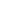 项目目标项目目标44目标内容目标内容目标内容目标内容44444项目决策项目决策202020决策过程决策过程决策过程88决策依据决策依据决策依据决策依据33333项目决策项目决策202020决策过程决策过程决策过程88决策程序决策程序决策程序决策程序55444项目决策项目决策202020资金分配资金分配资金分配88分配办法分配办法分配办法分配办法22222项目决策项目决策202020资金分配资金分配资金分配88分配结果分配结果分配结果分配结果66666项目管理项目管理252525资金到位资金到位资金到位55到位率到位率到位率到位率33333项目管理项目管理252525资金到位资金到位资金到位55到位时效到位时效到位时效到位时效22222项目管理项目管理252525资金管理资金管理资金管理1010资金使用资金使用资金使用资金使用77777项目管理项目管理252525资金管理资金管理资金管理1010财务管理财务管理财务管理财务管理33333项目管理项目管理252525组织实施组织实施组织实施1010组织机构组织机构组织机构组织机构11111项目管理项目管理252525组织实施组织实施组织实施1010管理制度管理制度管理制度管理制度99888项目绩效项目绩效555555项目产出项目产出项目产出1515产出数量产出数量产出数量产出数量55555项目绩效项目绩效555555项目产出项目产出项目产出1515产出质量产出质量产出质量产出质量44444项目绩效项目绩效555555项目产出项目产出项目产出1515产出时效产出时效产出时效产出时效33333项目绩效项目绩效555555项目产出项目产出项目产出1515产出成本产出成本产出成本产出成本33333项目绩效项目绩效555555项目效益项目效益项目效益4040经济效益经济效益经济效益经济效益88777项目绩效项目绩效555555项目效益项目效益项目效益4040社会效益社会效益社会效益社会效益88777项目绩效项目绩效555555项目效益项目效益项目效益4040环境效益环境效益环境效益环境效益88777项目绩效项目绩效555555项目效益项目效益项目效益4040可持续影响可持续影响可持续影响可持续影响88777项目绩效项目绩效555555项目效益项目效益项目效益4040服务对象满意度服务对象满意度服务对象满意度服务对象满意度88888总分总分100100100100100100100949494评价等次评价等次评价等次评价等次评价等次评价等次评价等次评价等次评价等次评价等次优优优优优优优优优三、评价人员三、评价人员三、评价人员三、评价人员三、评价人员三、评价人员三、评价人员三、评价人员三、评价人员三、评价人员三、评价人员三、评价人员三、评价人员三、评价人员三、评价人员三、评价人员三、评价人员三、评价人员三、评价人员姓  名姓  名姓  名职务/职称职务/职称职务/职称职务/职称单   位单   位单   位单   位单   位单   位项目评分项目评分项目评分签 字签 字签 字梁起梁起梁起专委专委专委专委昌江黎族自治县人民检察院昌江黎族自治县人民检察院昌江黎族自治县人民检察院昌江黎族自治县人民检察院昌江黎族自治县人民检察院昌江黎族自治县人民检察院939393林道智林道智林道智综合管理部主任综合管理部主任综合管理部主任综合管理部主任昌江黎族自治县人民检察院昌江黎族自治县人民检察院昌江黎族自治县人民检察院昌江黎族自治县人民检察院昌江黎族自治县人民检察院昌江黎族自治县人民检察院959595杨祥华杨祥华杨祥华四级主任科员四级主任科员四级主任科员四级主任科员昌江黎族自治县人民检察院昌江黎族自治县人民检察院昌江黎族自治县人民检察院昌江黎族自治县人民检察院昌江黎族自治县人民检察院昌江黎族自治县人民检察院949494符传越符传越符传越科员科员科员科员昌江黎族自治县人民检察院昌江黎族自治县人民检察院昌江黎族自治县人民检察院昌江黎族自治县人民检察院昌江黎族自治县人民检察院昌江黎族自治县人民检察院949494评价工作组组长（签字）：项目单位负责人（签字并单位盖章）：年    月   日评价工作组组长（签字）：项目单位负责人（签字并单位盖章）：年    月   日评价工作组组长（签字）：项目单位负责人（签字并单位盖章）：年    月   日评价工作组组长（签字）：项目单位负责人（签字并单位盖章）：年    月   日评价工作组组长（签字）：项目单位负责人（签字并单位盖章）：年    月   日评价工作组组长（签字）：项目单位负责人（签字并单位盖章）：年    月   日评价工作组组长（签字）：项目单位负责人（签字并单位盖章）：年    月   日评价工作组组长（签字）：项目单位负责人（签字并单位盖章）：年    月   日评价工作组组长（签字）：项目单位负责人（签字并单位盖章）：年    月   日评价工作组组长（签字）：项目单位负责人（签字并单位盖章）：年    月   日评价工作组组长（签字）：项目单位负责人（签字并单位盖章）：年    月   日评价工作组组长（签字）：项目单位负责人（签字并单位盖章）：年    月   日评价工作组组长（签字）：项目单位负责人（签字并单位盖章）：年    月   日评价工作组组长（签字）：项目单位负责人（签字并单位盖章）：年    月   日评价工作组组长（签字）：项目单位负责人（签字并单位盖章）：年    月   日评价工作组组长（签字）：项目单位负责人（签字并单位盖章）：年    月   日评价工作组组长（签字）：项目单位负责人（签字并单位盖章）：年    月   日评价工作组组长（签字）：项目单位负责人（签字并单位盖章）：年    月   日评价工作组组长（签字）：项目单位负责人（签字并单位盖章）：年    月   日一级指标分值二级指标分值三级指标分值指标解释评价内容及指标分值实际得分项目决策20 项目指标4项目目标4保障干警检察业务出差人数大于等于20人/次，人数明显比去年提高；省内检察业务培训学习人数5人/次;劳务派遣人员工资足额发放率95%以上；检察业务宣传效果明显95%以上；业务培训干警满意度95%以上。目标明确1分、目标分配1分、目标量化2分44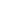 项目决策20 决策过程8决策依据3 经济社会发展规划和部门年度工作计划，制定中长期实施规划项目符合部门年度工作计划2分、根据需要制定实施规划1分3 3项目决策20 决策过程8决策程序5 项目符合申报条件；申报批复程序符合管理办法；项目调整履行相关手续项目符合申报条件2分、申报批复程序符合管理办法2分、实施调整符合手续1分5 4项目决策20 资金分配8分配办法2 根据需要制定资金管理办法，并明确资金分配办法，资金分配因素全面合理办公健全规范1分、因素选择全面合理1分22项目决策20 资金分配8分配结果6 资金分配符合管理办法，分配结果合理项目符合分配办法2分、资金分配合理4分66项目管理25 资金到位5 到位率3 实际到位/计划到位数*100%根据项目实际到位资金占计划的比重，计划比重计算得3分3 3 项目管理25 资金到位5 到位时效2 资金及时到位,若未及时到位,是否影响项目进度及时到位2分、未及时到位但未影响项目进度1.5分、未及时到位并影响进度0-1分2 2 项目管理25 资金管理10 资金使用7 支出依据合规不虚列项目支出情况,不存在截留、挤占、挪用项目资金情况，不存在超标列支虚报套取扣4.7分、支出不合规扣1分、截留、挤占、挪用扣3-6分、超标准开支扣2-5分7 7项目管理25 资金管理10 财务管理3 资金管理、费用支出制度健全，严格执行会计核算规范制度健全1分、严格执行制度1分、会计核算规范1分3 3项目管理25 组织实施10 组织机构1 机构健全、分工明确机构健全分工明确1分1 1 项目管理25 组织实施10 管理制度9 建立健全项目管理制度，严格执行相关项目管理制度建立健全项目管理制度2分、严格执行项目管理制度7分9 8项目绩效55 项目产出15 产出数量5 项目产出数量达到绩效目标对年初或调整后的绩效评价产出数量（按优5分、良3分、中2分、差1分）55项目绩效55 项目产出15 产出质量4 项目产出质量达到绩效目标质量（按优4分、良3分、中2分、差1分）44项目绩效55 项目产出15 产出时效3 项目产出时效达到绩效目标时效（按优3分、良2分、中1分、差0分）33项目绩效55 项目产出15 产出成本3 项目产出成本达到绩效目标控制对年初或调整后的绩效目标评价产出成本（按优3分、良2分、中1分、差0分）33项目绩效55 项目效果40 经济效益8 项目实施产生直接或间接经济效益评价经济效益8分87项目绩效55 项目效果40 社会效益8 项目实施产生社会综合效益评价社会效益8分87项目绩效55 项目效果40 环境效益8 项目实施对环境产生积极或消极影响评价环境效益8分87项目绩效55 项目效果40 可持续影响8 项目实施对人、自然、资源带来可持续影响评价可持续影响8分87项目绩效55 项目效果40 服务对象满意度8 项目预期服务对象的满意度评价服务对象满意度88总分10010010010094